Во исполнение ст. 264.2 Бюджетного Кодекса  РФ, статьи 52 Федерального закона от 06.10.2003 № 131-ФЗ «Об общих принципах организации местного самоуправления в Российской Федерации», статьи 38 Закона Санкт-Петербурга от 23.09.2009 г. № 420-79 «Об организации местного самоуправления в Санкт-Петербурге», Устава внутригородского муниципального образования Санкт-Петербурга муниципальный округ Васильевский, Положения о бюджетном процессе внутригородского муниципального образования Санкт-Петербурга муниципальный округ Васильевский, Местная администрацияПОСТАНОВЛЯЕТ:Представить  в Муниципальный совет внутригородского муниципального образования Санкт-Петербурга муниципальный округ Васильевский на рассмотрение: - годовой отчет об исполнении бюджета внутригородского муниципального образования Санкт-Петербурга муниципальный округ Васильевский за 2022 год с пояснительной запиской;- проект решения об исполнении бюджета внутригородского муниципального образования Санкт-Петербурга муниципальный округ Васильевский с приложениями за 2022 год;- отчет об использовании бюджетных ассигнований резервного фонда администрации за 2022 год;- информацию о численности муниципальных служащих органов местного самоуправления муниципального образования и работников муниципальных учреждений муниципального образования по состоянию на 1 января 2023 года, с указанием фактических расходов на оплату труда за отчетный финансовый год.Настоящее постановление вступает в силу с момента издания.Настоящее постановление разместить на официальном сайте Муниципального совета внутригородского муниципального образования Санкт-Петербурга муниципальный округ Васильевский в информационно-телекоммуникационной сети «Интернет» по адресу: www.msmov.spb.ru. Контроль за исполнением настоящего постановления  возложить на заместителя главы Местной администрации МО Васильевский.Глава Местной администрацииМО Васильевский                                                                                                    Д.В. Иванов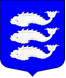 Местная администрация внутригородского муниципального образованияСАНКТ-ПЕТЕРБУРГАмуниципальный округ Васильевский___________________________________________________________________________________ПОСТАНОВЛЕНИЕМестная администрация внутригородского муниципального образованияСАНКТ-ПЕТЕРБУРГАмуниципальный округ Васильевский___________________________________________________________________________________ПОСТАНОВЛЕНИЕМестная администрация внутригородского муниципального образованияСАНКТ-ПЕТЕРБУРГАмуниципальный округ Васильевский___________________________________________________________________________________ПОСТАНОВЛЕНИЕМестная администрация внутригородского муниципального образованияСАНКТ-ПЕТЕРБУРГАмуниципальный округ Васильевский___________________________________________________________________________________ПОСТАНОВЛЕНИЕСанкт-Петербург№ 18/1№ 18/107 апреля 2023 годаО представлении  годового отчета об исполнении местного бюджета внутригородского муниципального образования Санкт-Петербурга муниципальный округ Васильевский за 2022 год на рассмотрение в Муниципальный совет внутригородского муниципального образования Санкт-Петербурга муниципальный округ ВасильевскийО представлении  годового отчета об исполнении местного бюджета внутригородского муниципального образования Санкт-Петербурга муниципальный округ Васильевский за 2022 год на рассмотрение в Муниципальный совет внутригородского муниципального образования Санкт-Петербурга муниципальный округ Васильевский